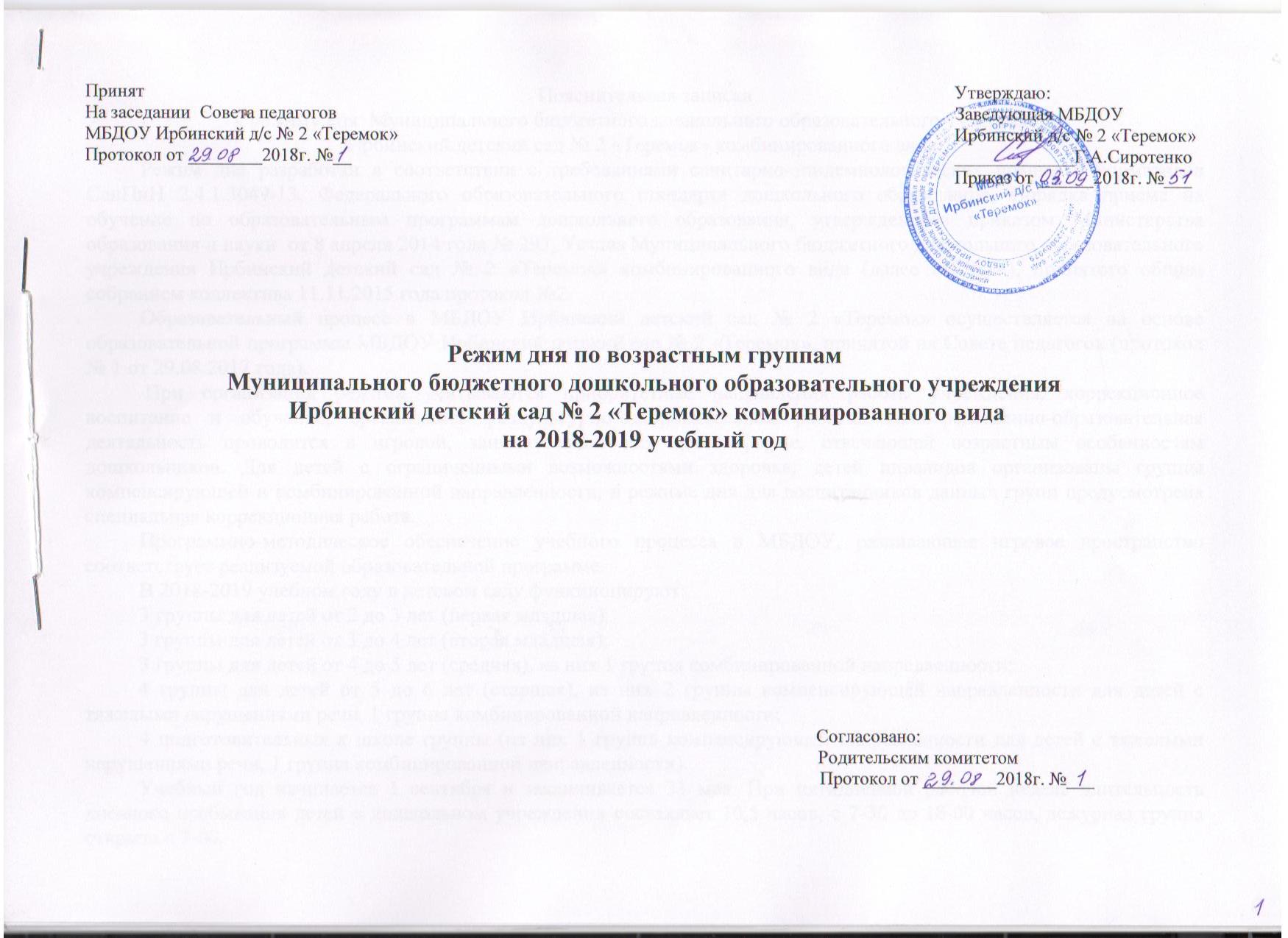 Пояснительная запискак режиму дня  Муниципального бюджетного дошкольного образовательного учреждения Ирбинский детский сад № 2 «Теремок» комбинированного вида.Режим дня разработан в соответствии с требованиями санитарно-эпидемиологических правил и нормативов СанПиН 2.4.1.3049-13, Федерального образовательного стандарта дошкольного образования, Порядка приема на обучение по образовательным программам дошкольного образования, утвержденного приказом Министерства образования и науки  от 8 апреля 2014 года № 293, Устава Муниципального бюджетного дошкольного образовательного учреждения Ирбинский детский сад № 2 «Теремок» комбинированного вида (далее МБДОУ), принятого общим собранием коллектива 11.11.2015 года протокол №2.Образовательный процесс в МБДОУ Ирбинский детский сад № 2 «Теремок» осуществляется на основе образовательной программы МБДОУ Ирбинский детский сад № 2 «Теремок», принятой на Совете педагогов (протокол № 1 от 29.08.2017 года).  При организации режима учитываются приоритетные направления работы учреждения: коррекционное воспитание и обучение, организация физкультурно-оздоровительной работы. Непосредственно-образовательная деятельность проводится в игровой, занимательной для детей форме, отвечающей возрастным особенностям дошкольников. Для детей с ограниченными возможностями здоровья, детей инвалидов организованы группы компенсирующей и комбинированной направленности, в режиме дня для воспитанников данных групп предусмотрена специальная коррекционная работа.	Программно-методическое обеспечение учебного процесса в МБДОУ, развивающее игровое пространство соответствует реализуемой образовательной программе.В 2017-2018 учебном году в детском саду  функционируют:4 группы для детей от 2 до 3 лет (первая младшая);2 группы для детей от 3 до 4 лет (вторая младшая);4 группы для детей от 4 до 5 лет (средняя), из них 1 группа комбинированной направленности;          4 группы для детей от 5 до 6 лет (старшая), из них 1 группа компенсирующей направленности для детей с тяжелыми нарушениями речи, 1 группа комбинированной направленности. 5 подготовительных к школе групп (из них 2 группы компенсирующей направленности для детей с тяжелыми нарушениями речи, 1 группа комбинированной направленности).Учебный год начинается 1 сентября и заканчивается 31 мая. При пятидневной рабочей неделе длительность дневного пребывания детей в дошкольном учреждении составляет 10,5 часов, с 7-30 до 18-00 часов, дежурная группа открыта с 7-00.           Для осуществления образовательного процесса в МБДОУ установлена следующая нагрузка: Максимальное количество занятий (непосредственно-образовательной деятельности)  в первую половину дня в младших и средних группах не превышает 2 занятий, в старших и подготовительных к школе группах − 3  занятий. Продолжительность непосредственно-образовательной деятельности в первых младших группах составляет 10 минут, во вторых младших группах 15 минут, в средних группах 20 минут, старших группах 25 минут, в подготовительных к школе группах 25-30 минут.В середине непосредственно-образовательной деятельности   проводится динамическая пауза (физкультминутка).Перерыв между разными видами непосредственно-образовательной деятельности составляет 10 минут. В первой младшей группах (2-3 года) в соответствии с требованиями к программе проводится 10 занятий. С учетом реализации оздоровительного направления деятельности учреждения во второй  младших группах (3-4 года) проводится 10 игровых занятий, включая занятия в бассейне, с максимальным использованием наглядных и практических методов и приемов работы с детьми, дидактического и игрового материала. В средних группах для детей пятого года жизни 11 занятий,  в старших группах 13- 14, в подготовительной к школе группе общеразвивающей направленности   14 занятий в неделю, в группе компенсирующей направленности - 15 занятий в неделю.Для обеспечения гигиенических основ воспитательно-образовательного процесса, сохранения и укрепления физического и психического здоровья воспитанников при организации режима пребывания детей в детском саду предусматривается:в течение дня равномерно распределять физическую и умственную нагрузки, сбалансировано чередовать специально организованные занятия.Для профилактики переутомления наиболее сложные виды непосредственно-образовательной деятельности проводятся только в первую половину дня и в первую половину недели, непосредственно-образовательная деятельности, требующая повышенной познавательной активности, сочетается с музыкальными занятиями.Максимально допустимый объем образовательной нагрузки в первую половине дня в младшей и средней  группах не превышает 30-40 минут соответственно, в старшей и подготовительных группах 45 минут и 1.5 часа соответственно. Перерывы между периодами непрерывной образовательной деятельности не менее 10 минут.Для достижения достаточного объема двигательной активности детей используются все организованные формы занятий физическими упражнениями с широким включением подвижных игр, спортивных упражнений. Физкультурные занятия в средних, старших и подготовительных к школе группах I корпуса проводятся во 2 половине дня с 15 ч 00 мин до 16 ч 45 мин согласно расписанию с учетом длительности занятий в каждой возрастной группе и обязательной влажной уборкой между занятиями. Обучение плаванию в бассейне  проводится вместо 3 физкультурного занятия в группах I корпуса  по подгруппам 1 раз в неделю. Количество детей в подгруппе 10 человек.Продолжительность прогулки определяется климатическими условиями. Климат в поселке Большая Ирба Курагинского района резко-континентальный. На территории района круглый год господствуют континентальные воздушные массы юго-западного направления. Для такого климата характерны большая годовая и суточная амплитуда температуры воздуха, сравнительно небольшая годовая сумма осадков и неравномерное их распределение в течение года, резкая выраженность времен года. Годовая амплитуда температур около 75°. Летом столбик термометра может подниматься выше + 35°С, а зимой опускаться ниже-40 °С. Устойчивые морозы начинаются около 10 ноября и заканчиваются в середине марта. Продолжительность периода с устойчивыми морозами составляет в среднем 135 дней. Наиболее холодные месяцы - декабрь, январь и февраль. Зима особенно сурова, когда Курагинский район находится под влиянием антициклона. В лесостепной зоне февраль холоднее декабря, а март холоднее ноября.  Ежедневная продолжительность прогулки составляет не менее 3 часов, при благоприятных погодных условиях до 4 часов. Прогулка проводится 2 раза в день: в первую половину дня до обеда, во вторую половину дня после дневного сна и после уплотненного полдника. Во время прогулки проводятся игры и физические упражнения. Спортивные и подвижные игры проводятся в конце прогулки перед возвращением детей в группу. При tº воздуха ниже -15ºС скорости ветра более 7 м/сек продолжительность прогулки сокращается. Для детей до 4 лет при tº воздуха ниже - 15ºС и скорости ветра более 15 м/сек прогулка не проводится, для детей 5-7 лет прогулка не проводится при  tº воздуха ниже -20ºС и скорости ветра более 15 м/сек.   Дневной сон организован 1 раз в день:для детей от 2 до 3 лет он составляет 3 часа;для детей от 4 до 7 лет 2- 2,5 часа; В летний период с 01.06. по 31.08. детский сад работает в каникулярном режиме: непосредственно-образовательная деятельность (НОД) не проводится, организуются совместные мероприятия разного вида направленности: музыкальные, спортивные, художественного творчества; проводятся солнечные, воздушные, водные процедуры. При благоприятной погоде все режимные моменты, кроме приёма пищи и сна переносятся на улицу, деятельность детей организуется так, чтобы максимальное количество времени они пребывали на воздухе.Режим дня для воспитанников I младшей группы  (2-3 года)Режим дня для воспитанников II младшей группы   (3-4 года)Режим дня для воспитанников средней группы  (4-5 лет)Режим дня для воспитанников старшей группы  (5-6 лет)Режим дня для воспитанников подготовительной к школе  группы  (6-7 лет)Режим дня в подготовительной к школе группе на теплый период не предусмотрен в связи с завершением образования детей 31 мая и отчислением воспитанников.Вид деятельности (режимные моменты)ВремяВремяВид деятельности (режимные моменты)Холодный периодТеплый периодПриход детей в детский сад,  утренний прием, игры самостоятельная деятельность детей7.30-8.007.30-8.00Утренняя гимнастика8.00-8.058.00-8.05Подготовка к завтраку, завтрак, воспитание культурно- гигиенических навыков8.05-8.358.05-8.35Самостоятельная игровая деятельность детей8.35-9.008.35-9.00Организованная образовательная детская деятельность (по подгруппам)9.00-9.109.20-9.30ОтменятсяЧтение х/л, игрыВторой завтрак 9.309.30Подготовка к прогулке. Прогулка (игры, наблюдения, физические упражнения, самостоятельная деятельность детей)9.30-11.009.30-11.20Возвращение с прогулки, обучение навыкам самообслуживания, гигиенические процедуры. Самостоятельная деятельность детей 11.00-11.3011.20-11.40Подготовка к обеду. Обед, обучение культуре приёма пищи.11.30-12.0011.40-12.10Подготовка ко сну, дневной сон 12.00-15.0012.10-15.00Постепенный подъем, гигиенические, закаливающие процедуры, обучение навыкам самообслуживания15.00-15.1515.00-15.15Самостоятельная деятельность детей, игры, чтение художественной литературы. Занятия по физической культуре (по погоде на улице) 15.15-15.4015.15-15.40Самостоятельная деятельность детей, игры, чтение художественной литературы. Занятия по физической культуре (по погоде на улице) Длительность НОД 10 минутДлительность НОД 10 минутПодготовка к полднику, уплотнённый полдник15.40-16.0015.40-16.00Подготовка к прогулке, прогулка: спортивные, подвижные, дидактические игры, наблюдения, самостоятельная деятельность детей, игры. Уход домой16.00-18.0016.00-18.00Вид деятельности (режимные моменты)ВремяВремяВид деятельности (режимные моменты)Холодный периодТеплый периодПриход детей в детский сад,  утренний прием, самостоятельная деятельность детей, игры.7.30-8.007.30-8.00Утренняя гимнастика, оздоровительные мероприятия8.02-8.088.00-8.06Подготовка к завтраку, воспитание культурно- гигиенических навыков. Завтрак8.10-8.408.10-8.40Игры, самостоятельная деятельность детей8.40-9.008.40-9.00Непосредственно-образовательная деятельность детей (НОД). Динамическая пауза не менее 10 минут9.00-9.159.25-9.40 чтение х/л, продуктивные  и спортивные виды деятельности Самостоятельная деятельность детей, игры9.40-10.00 чтение х/л, продуктивные  и спортивные виды деятельности Второй завтрак10.0010.00Самостоятельная деятельность детей, игры, прогулка перед посещением бассейна10.00-10.3010.00-10.30Подготовка к прогулке. Прогулка (в дни без обучения плаванию в бассейне): спортивные, подвижные, дидактические игры, наблюдения, труд, самостоятельная деятельность детей10.00-12.0010.00-12.00Возвращение с прогулки, обучение навыкам самообслуживания, воспитание культурно- гигиенических навыков12.00-12.1512.00-12.15Подготовка к обеду. Обед, обучение культуре приёма пищи12.15-12.4512.15-12.45Подготовка ко сну, дневной сон 12.45-15.0012.45-15.00Постепенный подъем, гигиенические, закаливающие процедуры, обучение навыкам самообслуживания15.00-15.1515.00-15.15Игры по интересам, самостоятельная деятельность детей15.15-15.4515.15-15.45Подготовка к полднику. Усиленный полдник15.45-16.0515.45-16.05Подготовка к прогулке, прогулка, спортивные, подвижные, дидактические игры, наблюдения, самостоятельная деятельность детей. Уход детей домой16.05-18.0016.05-18.00Вид деятельности (режимные моменты)ВремяВремяВремяВид деятельности (режимные моменты)Холодный периодТеплый периодТеплый периодУтренний прием, самостоятельная  игровая деятельность детей7.30-8.097.30-8.097.30-8.00Утренняя гимнастика, оздоровительные мероприятия8.09-8.168.09-8.168.00-8.07Подготовка к завтраку, гигиенические процедуры, дежурство. Завтрак8.16-8.458.16-8.458.07-8.35Подготовка к организованной детской деятельности, трудовые поручения, игры8.45-9.008.45-9.00НОД отменяется. Чтение х/л, Продуктивные виды деятельностиНепосредственно-образовательная деятельность детей (НОД). Динамическая пауза не менее 10 минут9.00-9.209.30-9.509.00-9.209.30-9.50НОД отменяется. Чтение х/л, Продуктивные виды деятельностиСамостоятельная деятельность детей, игры, наблюдения в уголке природы9.50-10.009.50-10.009.50-10.00Второй завтрак10.0010.0010.00Подготовка к прогулке. Прогулка: спортивные, подвижные, дидактические игры, наблюдения, труд, самостоятельная деятельность детей10.00-12.1510.00-12.1510.00-12.15Возвращение с прогулки, обучение навыкам самообслуживания, подготовка к обеду, игры12.15-12.3012.15-12.3012.15-12.30Обед12.30-13.0012.30-13.0012.30-13.00Подготовка ко сну, дневной сон 13.00-15.0013.00-15.0013.00-15.00Постепенный подъем, гигиенические, закаливающие процедуры, обучение навыкам самообслуживания15.00-15.1515.00-15.1515.00-15.15Игры по интересам, самостоятельная и организованная деятельность детей (физкультурное занятие 2 раза в неделю)15.15-15.5015.15-15.5015.15-15.50Подготовка к полднику. Усиленный полдник15.50-16.1015.50-16.1015.50-16.10Подготовка к прогулке, прогулка: спортивные, подвижные, дидактические игры, наблюдения. 16.10-17.3016.10-17.3016.10-18.00Самостоятельная деятельность детей. Уход домой.17.30-18.0017.30-18.0016.10-18.00Вид деятельности (режимные моменты)ВремяВремяВид деятельности (режимные моменты)Холодный периодТеплый периодУтренний прием, самостоятельная  игровая деятельность детей7.30-8.187.30-8.10Утренняя гимнастика, оздоровительные мероприятия8.18-8.288.10-8.20Подготовка к завтраку, гигиенические процедуры, дежурство. Завтрак8.28-8.508.20-8.45Самостоятельная деятельность детей, игры8.50-9.008.45-10.30НОД отменяется. Чтение х/л, игры, ИЗО, ручной трудНепосредственно-образовательная деятельность детей (НОД). Динамическая пауза между занятиями не менее 10 минут. Второй завтрак9.00-10.3510.008.45-10.30НОД отменяется. Чтение х/л, игры, ИЗО, ручной трудСамостоятельная деятельность детей, наблюдения в уголке природы10.35-10.458.45-10.30НОД отменяется. Чтение х/л, игры, ИЗО, ручной трудПодготовка к прогулке. Прогулка (игры, наблюдения, труд, самостоятельная деятельность детей)10.45-12.3010.30-12.30Возвращение с прогулки. Гигиенические процедуры,  дежурство.12.30-12.4012.30-12.40Подготовка к обеду. Обед12.40-13.0012.40-13.00Подготовка ко сну, дневной сон 13.00-15.0013.00-15.00Постепенный подъем, гигиенические, закаливающие процедуры, закрепление  навыков самообслуживания15.00-15.1015.00-15.10Самостоятельная и организованная деятельность детей. Физкультурные занятия 2 раза в неделю по расписанию (при благоприятных погодных условиях во время прогулки длительностью 20-25 минут)15.10-15.5515.10-15.55Подготовка к полднику. Усиленный полдник15.55-16.1015.50-16.10Подготовка к прогулке. Прогулка: спортивные, подвижные, дидактические игры, наблюдения16.10-17.3016.10-17.30Самостоятельная деятельность детей. Уход домой.17.30-18.0017.30-18.00Вид деятельности (режимные моменты)ВремяВид деятельности (режимные моменты)Холодный периодУтренний прием, самостоятельная деятельность детей, игры7.30-7.507.30-7.50Утренняя гимнастика, оздоровительные мероприятия.7.50-8.007.50-8.00Подготовка к завтраку, гигиенические процедуры, дежурство, индивидуальные занятия.8.00-8.258.00-8.25Завтрак8.25-8.508.25-8.50Подготовка к организованной детской деятельности, трудовые поручения, игры8.50-9.008.50-9.00Непосредственно-образовательная деятельность детей (НОД). Динамическая пауза не менее 10 минут.9.00-10.509.00-10.50Второй завтрак10.0010.00Самостоятельная деятельность детей, игры, наблюдения в уголке природы10.50-11.0010.50-11.00Подготовка к прогулке. Прогулка (игры, наблюдения, физические упражнения,  самостоятельная деятельность детей). Обучение плаванию (1 раз в неделю по расписанию бассейна подгруппами).11.00-12.3011.00-12.0011.00-12.3011.00-12.00Возвращение с прогулки, гигиенические процедуры. Обед.12.30-13.0012.30-13.00Подготовка ко сну, дневной сон. 13.00-15.0013.00-15.00Постепенный подъем, гигиенические, закаливающие процедуры15.00-15.1015.00-15.10Самостоятельная и организованная деятельность детей. Физкультурное занятие (по расписанию 2 раза в неделю, при благоприятной погоде – на  улице).15.10-16.0015.10-16.00Подготовка к полднику. Усиленный полдник.16.00-16.1516.00-16.15Подготовка к прогулке, прогулка: спортивные, подвижные, дидактические игры, наблюдения. Трудовая деятельность.16.15-17.3016.15-17.30Самостоятельная деятельность детей. Уход домой.17.30-18.0017.30-18.00